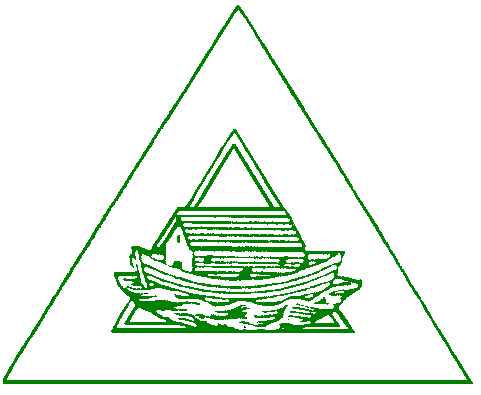 ELECTION MEETING REPORTTo:- Provincial Grand Secretary, Martin A. Jones, Bridgend Masonic Hall, Coychurch Road, Bridgend CF31 2AP.Dear Provincial Grand Secretary,    Qualifies in all aspects as a Commander.                            ORDoes not qualify as Commander in that:-A dispensation is therefore requested and a completed dispensation request form will be submitted together with the correct fee made payable to GLMMM (See current Grand Lodge Fees)----------------------------------(N.B An examiners of accounts (Auditor) must be a Worshipful Brother. The maximum term of appointment as an examiner of accounts is five years. After a period of five years a person may be appointed again as Auditor)----------------------------------I will be pleased if you could forward me details of the Provincial representatives who will be attending the Installation meeting.Sincerely and fraternallyFrom:- . Bro.Scribe, Tel:RAM Lodge NoAt the election meeting of theLodge of R.A.M. No.on( ) Bro.was elected as Commander for the ensuing year.Our Installation meeting is scheduled for:-( ) Bro.he has not served in the office of Warden for twelve months.he has not served as Master of a Mark Lodge.he has been re-elected to continue as Commander for a third consecutive yearhe will still be Commander of another RAM Lodge on the date of the InstallationThe election of Treasurer proved in favour of  . Bro.There is no change of incumbent    This will be a new appointmentCurrent examiners of accounts (Auditors) will be re-appointed at the Installation meeting.Examiners of accounts (Auditors) will be changed at the Installation meeting.Secretary.Date.